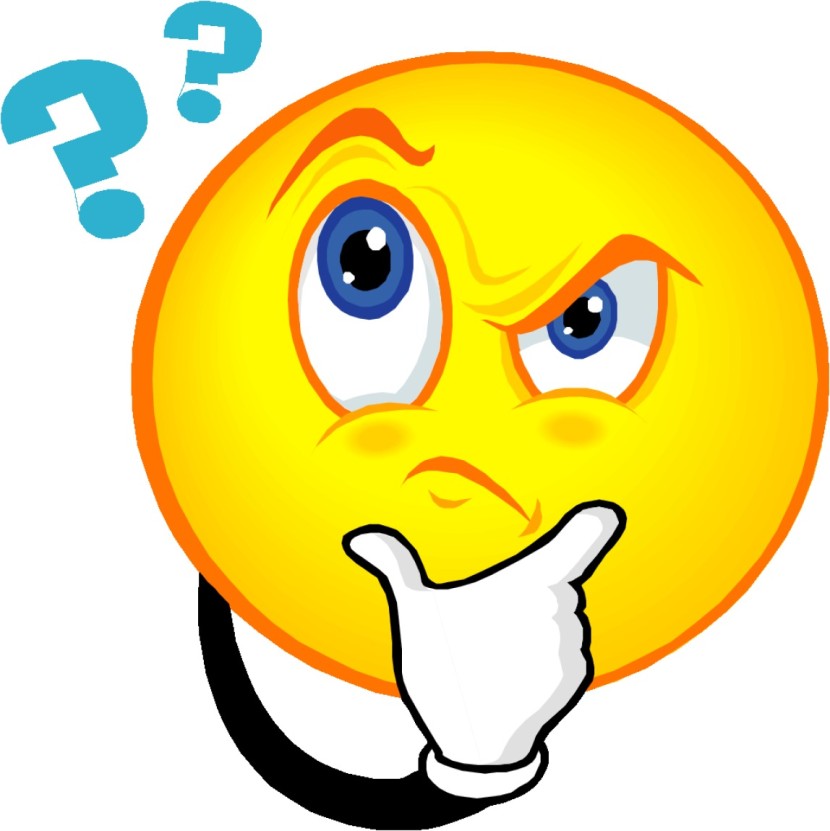 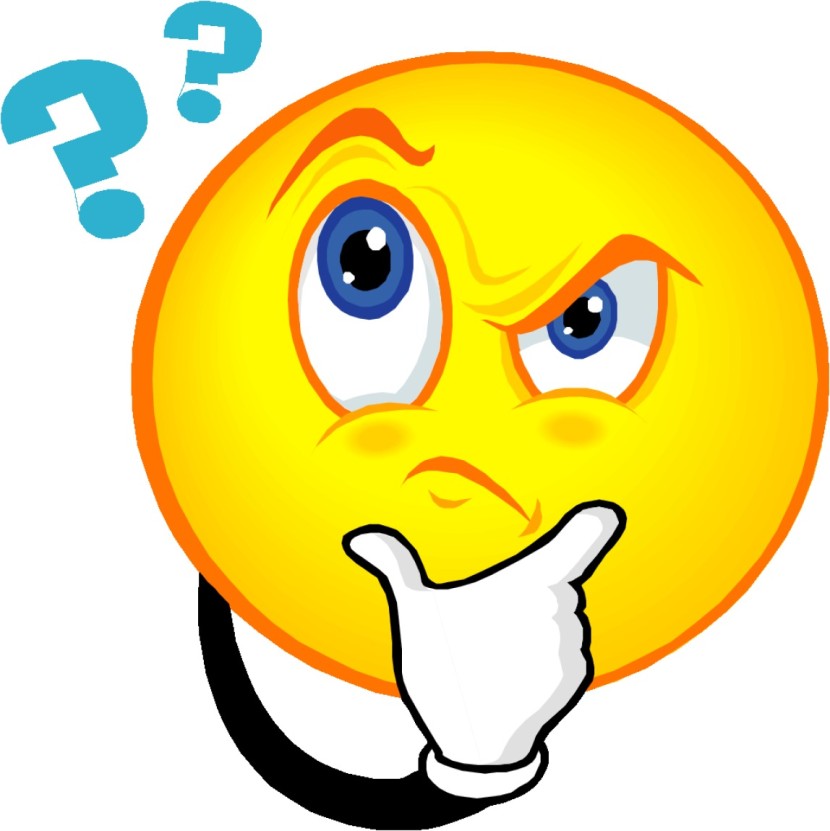 O tem, kako bi otroci izboljšali, spremenili svet, če bi mu vladali, govori tudi pesem v berilu: Razglas otroške republike. Poišči jo s pomočjo kazala, avtor pesmi je Milovan Danojlič. 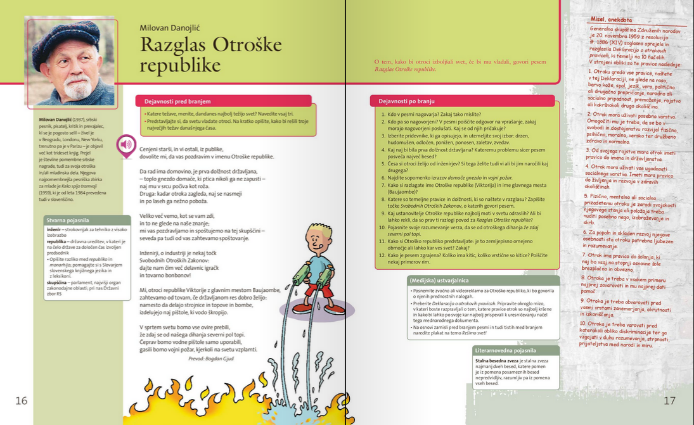 POTEK DELA (navodila za 2 šolski uri)Z registracijo oz. s prijavo v iRokus pesem najprej poslušaj (berilo Novi svet iz besed 6, str. 16, klik na ). 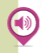 Po poslušanju pesmi razmisli o pomenu besed. Pri razlagi manj znanih besed si pomagaj z razlago v okvirčku Stvarna pojasnila. Pesem glasno interpretativno (doživeto) preberi (če imaš možnost, se posnemaj in poslušaj svoje branje po načelih interpretativnega branja; lahko pa pesem doživeto prebereš komu od domačih in jih nagovoriš ter spodbudiš k poslušanju ).  V zvezek pod književnost zapiši ime avtorja in naslov besedila (glej berilo). Po prebrani pesmi razmisli o vsebini. Svoje odgovore v celih povedih zapiši v zvezek (vprašanj ni potrebno prepisovati). Vprašanja za razumevanje in analizo besedilaKdo nas nagovarja v pesmi? Zakaj tako meniš? Kdo so nagovorjeni? Na podlagi vsebine zapiši, zakaj je nujno, da poslušajo? Kaj se od njih pričakuje? S katerimi besedami bi označil govorca: drzen, ponižen, odločen, zvedav, zaletav, hudomušen? Pojasni svojo izbiro v povezavi z vsebino. Kako se otroška republika imenuje? Beseda izvira iz latinskega jezika. S pomočjo spletnega brskalnika fran.si razloži besedo. Kako se imenuje glavno mesto te države in kaj je ustava (temeljni zakon) Otroške republike v pesmi?Otroški pogled na vladanje je sicer nekoliko naiven. Kljub temu pa izpostavlja prave, resnične vrednote, ki so v sodobnem svetu pogosto pozabljene. Katere vrednote najdeš v pesmi? Kaj iz sveta odraslih je v Otroški republiki prepovedano? Poišči sopomenke izrazov domače gnezdo in vojni požar. Zapis v zvezek: S pomočjo spletnega slovarja fran.si razloži naslednje stalne besedne zveze: luna ga nosi, tišči glavo v pesek, vleče se kot kurja čreva. Zunanja in notranja zgradba pesmiKoliko kitic ima pesem? Kaj opaziš pri številu verzov v kiticah? Poišči nekaj rim in jih zapiši. IZZIV/NALOGA Ob besedilu najdeš rubriko Misel, anekdote. Preberi jo. Zapiši svoje razmišljanje: katera izmed pravic iz deklaracije o otrokovih pravicah je po tvojem mnenju najpogosteje kršena? Pogovori se z domačimi o tem in skupaj poiščite ideje, kako bi to spremenili. Izdelaj oglas (lahko ga napišeš v zvezek, če si vešč uporabe tehnike pa se lahko tudi poigraš in ga posnameš), s katerim bi spodbudil družbo k boljšim odnosom, ravnanju. Končne zapiske tekom dneva fotografiraj, slike vstavi v wordov dokument in tega naloži v učilnico (google) ali pa posreduj na moj elektronski naslov. Podala ti bom povratno informacijo o tvojem delu. Vprašanja lahko postavite v učilnici, vabljeni ste tudi k medsebojni izmenjavi mnenj, nasvetov znotraj učilnice.  Uspešno delo in ostanite zdravi. 									       učiteljica Martina 